.                                                                                                                                                               Директору  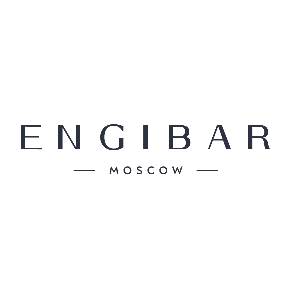                                                                                                                                                                (название организации) Енгибарян А.Б. (Ф.И.О.) от ________________________________, ( Ф.И.О) Проживающей(его) по адресу:________ __________________________________ Паспорт серия: _______№____________ Выдан: кем ________________________ __________________________________, когда _____________________________                                                                                                               Телефон__________________________  ЗАЯВЛЕНИЕ на возврат/обмен  товара «     »__________________ г. я приобрел(а) в вашем магазине товар _____________________________________________________________________________________________(наименование товара , его характеристики) Возвращаю товар в связи с тем, что он __________________________________________________________ __________________________________________________________________________________________________________________________________________________________________________________________(причина возврата)Хочу сделать обмен товара в связи с тем, что он _____________________________________________________________________________________________________________________________________________________________________________________________________________________________________________ (причина обмена) Товар не был в употреблении, сохранен товарный вид, потребительские свойства, пломбы, фабричные ярлыки. В соответствии с п. 2 ст. 25 Закона РФ от 07.02.1992 № 2300-1 «О защите прав потребителей» я отказываюсь от исполнения договора куплипродажи и прошу вернуть мне уплаченную за товар денежную сумму в размере _________________________________________________________________________________(сумма прописью)Возвращаемые денежные средства прошу перечислить по банковским реквизитам, номеру карты, по номеру телефона. _____________________________________________________________________________ (укажите ваши данные)                                                                Приобретение товара:1.Через сайт _____________________________________                                 (укажите номер заказа, число)2. Через direct ____________________________________                                (укажите ваш Instagram, число)3. В оффлайн магазине г.Москва/г.Санкт-Петербург ______________________________                                                                                                       (укажите город, число) «____» _______________2022 г. _______________________    (                           )                 (подпись, расшифровкаСпасибо, что выбралиНадеемся, что изделия доставят Вам удовольствие. На случай, если Вам потребуется возврат/обмен прикладываем заявление для заполнения.Напоминаем, что Сохранение товарного вида и всех потребительский свойств:Бирок, пломб, фабричных ярлыков, вшивников является обязательным условием для совершения процедуры возврата или обмена. Более того, каждое изделие проходит экспертизу на носку, так как ее наличии недопустимо при оформлении обмена/возвратаСпасибо понимание. с уважением, CEO бренда Лилия и её команда. По закону РФ «О защите прав потребителей» боди возврату и обмену не подлежат.            Адрес для обмена/возврата Почтой России:г.Москва, Окружная 6Енгибярян А.Г.125476Адрес для обмена/возврата курьерской службой СДЭК до двери:Г.Москва, Никольская 10ТЦ Никольская Плаза89251810714